AULA 17 - SEQUENCIA DIDÁTICA – SEMENTE DO FUTURO II – DE 14 A 18 DE JUNHO.DESEJO DE CORAÇÃO QUE TODOS ESTEJAM BEM DE SAÚDE E COM BOAS ENERGIAS POSITIVAS EM VOSSO REDOR.ATIVIDADE 01NESTA SEMANA VAMOS LER COM BASTANTE ATENÇÃO, PEQUENA PARTE DA BIOGRAFIA DO ARTISTA ALFREO VOLPI. LOGO EM SEGUIDA DESENHE UMA BANDEIRINHA DE FESTA JUNINA, NO TAMANHO DE UMA FOLHA DO CADERNO DE DESENHO E DECORE. (COM DESENHOS DE SUA ESCOLHA OU COLAGEM COM MATERIAIS QUE ESTIVER A SUA DISPOSIÇÃO). BIOGRAFIA DE ALFREDO VOLPI        ALFREDO FOGUEBECCA VOLPI ​​​​​​(1896-1988) FOI UM PINTOR ÍTALO-BRASILEIRO CONSIDERADO UM DOS MAIS DESTACADOS PINTORES DA SEGUNDA GERAÇÃO DA ARTE MODERNA BRASILEIRA. SUAS PINTURAS SÃO CARACTERIZADAS POR CASARIOS E BANDEIRINHAS COLORIDAS.        ALFREDO VOLPI NASCEU EM LUCCA, ITÁLIA, NO DIA 14 DE ABRIL DE 1896. EM 1897, SUA FAMÍLIA EMIGROU PARA O BRASIL E FIXOU RESIDÊNCIA NA REGIÃO DO IPIRANGA, EM SÃO PAULO, ONDE ESTABELECEU UM PEQUENO COMÉRCIO.        LOGO ABAIXO, COMO SUGESTÃO UM DESENHO, COM MOTIVOS DE FESTA JUNINA, QUE PODERÁ SER USADO COMO DECORAÇÃO DA BANDEIRINHA.          BOM TRABALHO, BOA SEMANA. NÃO ESQUEÇA QUE VOCÊ É MUITO ESPECIAL. 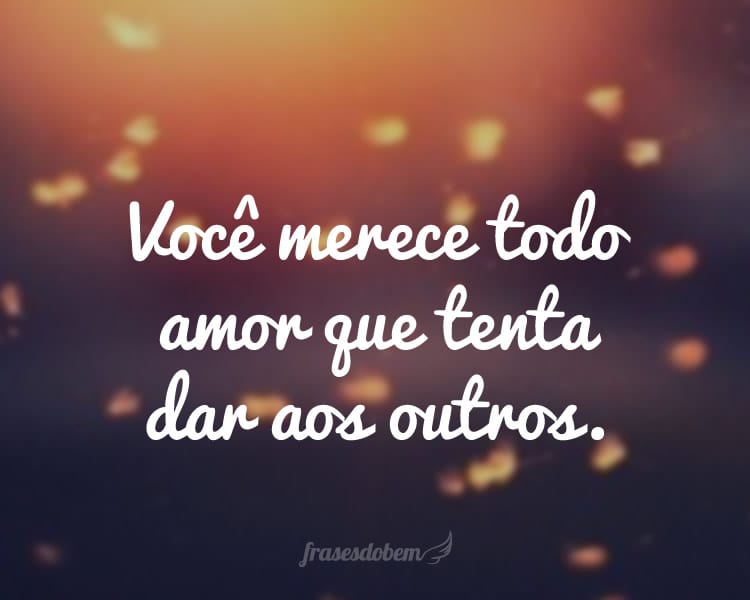 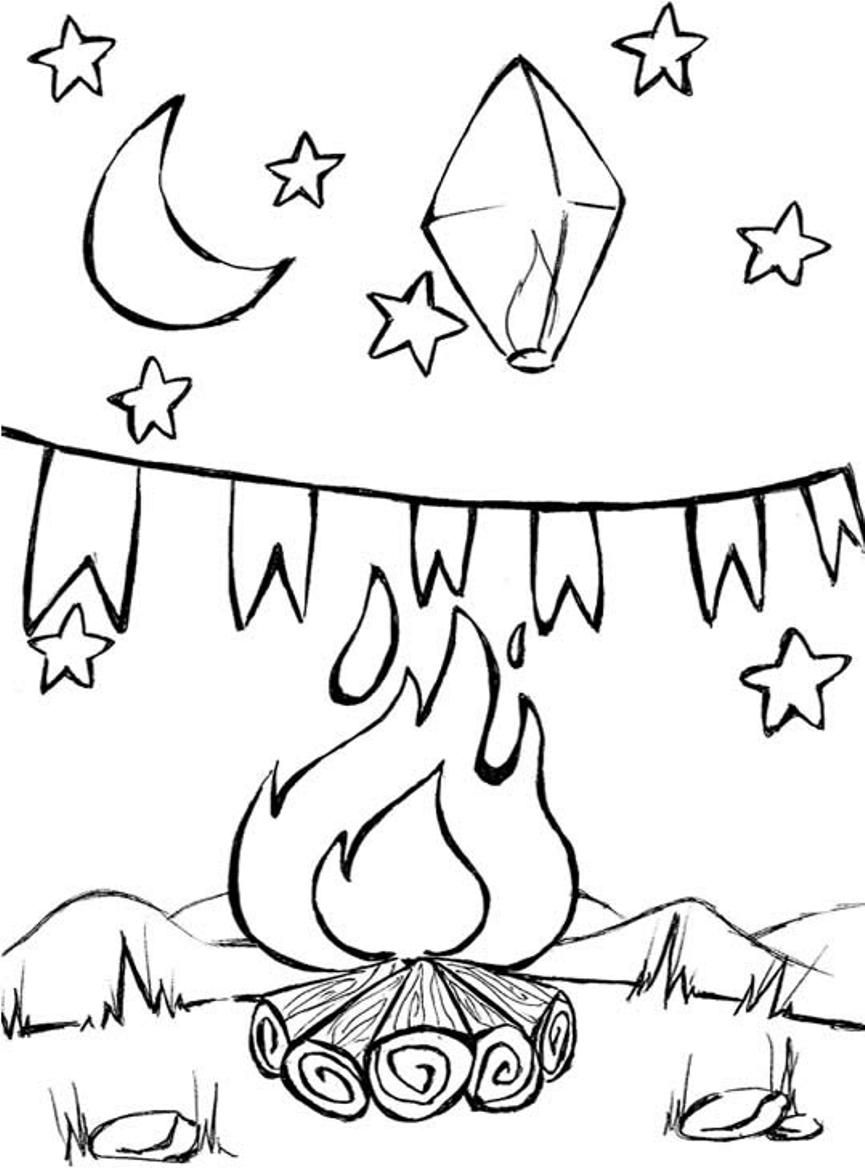 Escola Municipal de Educação Básica Augustinho Marcon.Catanduvas, junho de 2021.Diretora: Tatiana Bittencourt Menegat. Assessora Técnica Pedagógica: Maristela Apª. Borella Baraúna.Assessora Técnica Administrativa: Margarete Petter Dutra.Professora: Salete Saggin.Aluno(a): -------------------------------------------------------------------Disciplina: Arte. Turma: 4º ano.